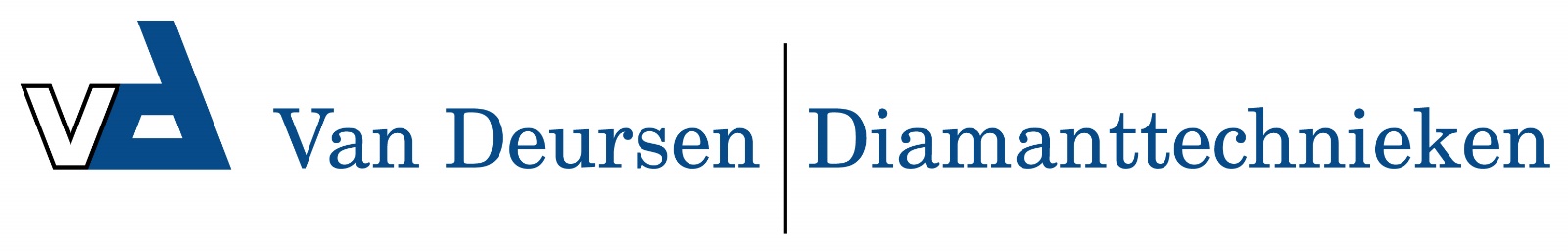 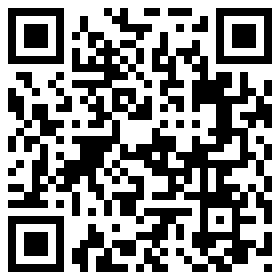 CTS 500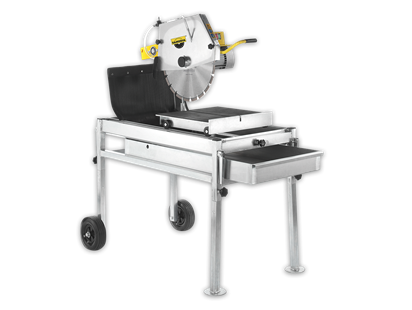 ProductbeschrijvingDe nieuwe CTS 500 is een hoogwaardige zaag met roltafel, ideaal voor zagen van beton en steen. We leveren het met een hoogwaardig SHOXX USM diamantzaagblad. Artikel nummer: 370066.Product kenmerken :Een op precisie-metaalrollen en kogellagers geleide snijtafel voor hoge stabiliteit, slijpnauwkeurigheid en
duurzaamheidEen naar voren uittrekbare aluminium-waterbak voor snelle en eenvoudige reinigingmassieve dubbelframeconstructie voor maximale stabiliteit tijdens het snijdenGrote loopwielen voor eenvoudig rangerenTechnische informatie*met insteekslijpenVARIENTEN*toerental verlaagdTechnische details :Dankzij de grote beweeglijkheid van de kantelkop kunnen grotere snijdieptes tijdens de omkeersnede worden bereikt..Diagonale snede van 40 x 40 cm – eenvoudig en strak.Een geïntegreerde, verzonken schakelaar en de meervoudig gelagerde kantelkop staan garant voor duurzaamheid en een hoge functionaliteit.Naar voren uittrekbare waterbak. Praktisch voor de snelle en eenvoudige reiniging.Insteekbare waterpomp voor een snelle uitwisseling zonder gereedschappen.Incl. Geleidenrail voor precieze zaagsnede.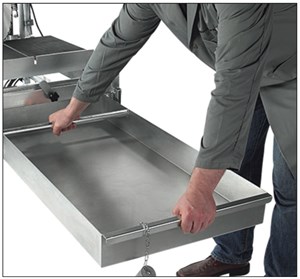 Art.NR.MotorToerentalDiameterSnijlengte*SnijdiepteGewicht Afmetingen LxBxH:3700662,2 kW/230 V2800 min¯¹ 350 x 25,411060092 kg1110x600x1270 mmArt.NR.Motor:Toerental (MIN¯¹)Bladfme-ting (mm)SNIJDIEPTE (MM)SNIJLENGTE (mm)3701482,6kW/230V2800Ø350x25,41106003701493,0kW/400V2800Ø350x25,4110600370150*2,2kW/230V/4P1400Ø450x25,41406003701513,0kW/400V2800Ø450x25,4160600